Answer Key - My Language Homework – Q1:3MondayTuesdayWednesdayThursdayAdd ending punctuation to the sentence. What book do you want to read?Add ending punctuation to the sentence. I would love to read a funny book.Add ending punctuation to the sentence. Yes, I love that book!Add ending punctuation to the sentence. What do you want to read next?Is the underlined noun Singular or Plural?James is in second grade.Underline the nouns in the sentence.Put the pillows on the bed.Is the underlined noun Singular or Plural?All of the students are learning to read.Underline the nouns in the sentence.Let’s eat spaghetti and meatballs.Is the underlined verb Past, Present, or Future tense?They jogged down the street.Underline the verb in the sentence.Don’t pull the string.Is the underlined verb Past, Present, or Future tense?My mom cleans every day.Underline the verb in the sentence.Emily will eat breakfast before school.Write an adjective to describe the kid.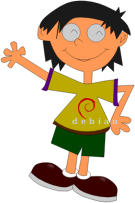 smartanswers will varyCircle the adjective in the sentence.I broke my yellow pencil.Write an adjective to describe the car.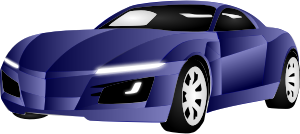 sportyanswers will varyCircle the adjective in the sentence.The small girl is jumping rope.Circle the words that need to be capitalized.I stayed up until midnight on New Year’s Eve.Circle the words that need to be capitalized.Sally went to Florida to see her sister.Circle the words that need to be capitalized.We went shopping at Target for school supplies.Circle the words that need to be capitalized.My family lives in North America.Circle the compound words.snowballshoessnowmanpeopleshowtimetelevisionWhich compound word means “time for the show to start”?showtimeSplit the compound word into parts. What does it mean?sunshinethe light that comes from the sun.Split the compound word into parts. What does it mean?snowshoesshoes made for wearing in the snow.